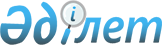 Об определении организаций для хранения вещественных доказательств, подвергающихся быстрой порчеПостановление Аральского районного акимата Кызылординской области от 14 марта 2016 года № 54-қ. Зарегистрировано Департаментом юстиции Кызылординской области 20 апреля 2016 года № 5477.
      В соответствии с четвертой частью статьи 221 кодекса Республики Казахстан от 4 июля 2014 года "Уголовно-процессуальный кодекс Республики Казахстан" акимат Аральского района ПОСТАНОВЛЯЕТ:
      Сноска. Преамбула - в редакции постановления Аральского районного акимата Кызылординской области от 11.10.2018 № 408-қ (вводится в действие со дня первого официального опубликования).


      1. Определить организацией для хранения вещественных доказательств, подвергающихся быстрой порче по уголовным делам коммунальное государственное предприятие на праве хозяйственного ведения "Аральская районная ветеринарная станция" Аральского районного отдела ветеринарии. 
      Сноска. Пункт 1 - в редакции постановления Аральского районного акимата Кызылординской области от 09.09.2020 № 95-қ (вводится в действие со дня первого официального опубликования).

      2. Исключен постановлением Аральского районного акимата Кызылординской области от 09.09.2020 № 95-қ (вводится в действие со дня первого официального опубликования).


      3. Контроль за исполнением настоящего постановления возложить на заместителя акима Аральского района Утешова Р.
      4. Настоящее постановление вводится в действие со дня первого официального опубликования.
					© 2012. РГП на ПХВ «Институт законодательства и правовой информации Республики Казахстан» Министерства юстиции Республики Казахстан
				
      АКИМ РАЙОНА

А. МУХИМОВ
